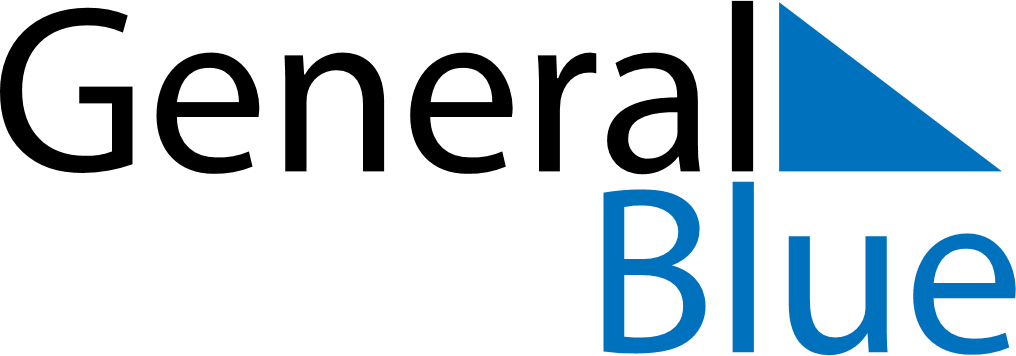 August 2024August 2024August 2024August 2024August 2024August 2024Rollag, Viken, NorwayRollag, Viken, NorwayRollag, Viken, NorwayRollag, Viken, NorwayRollag, Viken, NorwayRollag, Viken, NorwaySunday Monday Tuesday Wednesday Thursday Friday Saturday 1 2 3 Sunrise: 5:04 AM Sunset: 9:54 PM Daylight: 16 hours and 49 minutes. Sunrise: 5:06 AM Sunset: 9:51 PM Daylight: 16 hours and 44 minutes. Sunrise: 5:08 AM Sunset: 9:49 PM Daylight: 16 hours and 40 minutes. 4 5 6 7 8 9 10 Sunrise: 5:11 AM Sunset: 9:46 PM Daylight: 16 hours and 35 minutes. Sunrise: 5:13 AM Sunset: 9:43 PM Daylight: 16 hours and 30 minutes. Sunrise: 5:16 AM Sunset: 9:41 PM Daylight: 16 hours and 25 minutes. Sunrise: 5:18 AM Sunset: 9:38 PM Daylight: 16 hours and 20 minutes. Sunrise: 5:20 AM Sunset: 9:36 PM Daylight: 16 hours and 15 minutes. Sunrise: 5:23 AM Sunset: 9:33 PM Daylight: 16 hours and 10 minutes. Sunrise: 5:25 AM Sunset: 9:30 PM Daylight: 16 hours and 4 minutes. 11 12 13 14 15 16 17 Sunrise: 5:28 AM Sunset: 9:27 PM Daylight: 15 hours and 59 minutes. Sunrise: 5:30 AM Sunset: 9:25 PM Daylight: 15 hours and 54 minutes. Sunrise: 5:32 AM Sunset: 9:22 PM Daylight: 15 hours and 49 minutes. Sunrise: 5:35 AM Sunset: 9:19 PM Daylight: 15 hours and 44 minutes. Sunrise: 5:37 AM Sunset: 9:16 PM Daylight: 15 hours and 39 minutes. Sunrise: 5:40 AM Sunset: 9:14 PM Daylight: 15 hours and 33 minutes. Sunrise: 5:42 AM Sunset: 9:11 PM Daylight: 15 hours and 28 minutes. 18 19 20 21 22 23 24 Sunrise: 5:44 AM Sunset: 9:08 PM Daylight: 15 hours and 23 minutes. Sunrise: 5:47 AM Sunset: 9:05 PM Daylight: 15 hours and 18 minutes. Sunrise: 5:49 AM Sunset: 9:02 PM Daylight: 15 hours and 12 minutes. Sunrise: 5:52 AM Sunset: 8:59 PM Daylight: 15 hours and 7 minutes. Sunrise: 5:54 AM Sunset: 8:56 PM Daylight: 15 hours and 2 minutes. Sunrise: 5:56 AM Sunset: 8:54 PM Daylight: 14 hours and 57 minutes. Sunrise: 5:59 AM Sunset: 8:51 PM Daylight: 14 hours and 51 minutes. 25 26 27 28 29 30 31 Sunrise: 6:01 AM Sunset: 8:48 PM Daylight: 14 hours and 46 minutes. Sunrise: 6:04 AM Sunset: 8:45 PM Daylight: 14 hours and 41 minutes. Sunrise: 6:06 AM Sunset: 8:42 PM Daylight: 14 hours and 35 minutes. Sunrise: 6:08 AM Sunset: 8:39 PM Daylight: 14 hours and 30 minutes. Sunrise: 6:11 AM Sunset: 8:36 PM Daylight: 14 hours and 25 minutes. Sunrise: 6:13 AM Sunset: 8:33 PM Daylight: 14 hours and 19 minutes. Sunrise: 6:15 AM Sunset: 8:30 PM Daylight: 14 hours and 14 minutes. 